МАУ «КРАЕВЕДЧЕСКИЙ МУЗЕЙ»Утверждаю:Директор МАУ «Краеведческий музей»______И.Б. ГолованчукМетодическая разработка «Спортивно-развлекательное мероприятие «Театр большого спорта».(для детей  школьного возраста 1-4  классы )Составил: Гулиева Арзу Оруджали,методист по научно-просветительской деятельности музея2-категорииг.Покачи, сентябрь 2023г.Здравствуйте ребята! Сегодня у нас с вами пройдет спортивно-развлекательное мероприятие «Театр большого спорта».Цели: Выявить актерские способности. Научить работать в коллективе, сплотить коллектив. Проверить эрудицию. Развить познавательные интересы, коммуникативные способности. Стимулировать творческие способности. Способствовать улучшению психологического климата в коллективе 	Оборудование и инвентарь: скамейки, стулья, мячи, обручи, мешок , кегле 6 шт , метла, совок , игрушечные таблетки и ложки, трубочки и листочек, листочки и ватман.Ведущий: И сегодня мы совершим путешествие в мир сказок, на время станем сказочными героями. Сказка ложь, да в ней намёк, добрым молодцам урок. Эта сказка про Конька-удалого Горбунка. Эта сказка про Мальвину, вон про Ваньку дурака.С вами в сказку попадем –будем веселиться, бегать  и играть.Только надо сказку сначала отгадать.Ведущий: Пилот первого класса, прекрасно управляет летальным аппаратом, характер зловредный, аппетит хороший. Питается в основном мышами, лягушками, но так же любит маленьких детей. При встречи с ней следует соблюдать крайнюю осторожность. Кто это ? (Баба-Яга) Как называется приспособление для перемещения в пространстве, которое использует Баба-Яга? (метла)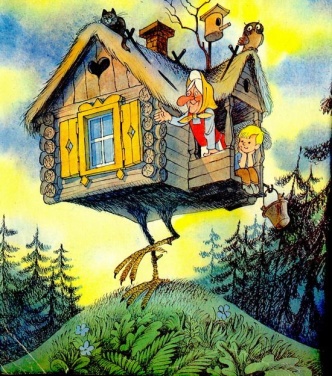 Задание. Между ног метла. Бег  до какого-нибудь предмета и обратно. Вперед «Баба-Яги!»Ведущий: Жил старик со своей старухой у самого синего моря. Как называется сказка? Кто автор?(Сказка о рыбаке и рыбке. А.С. Пушкин.)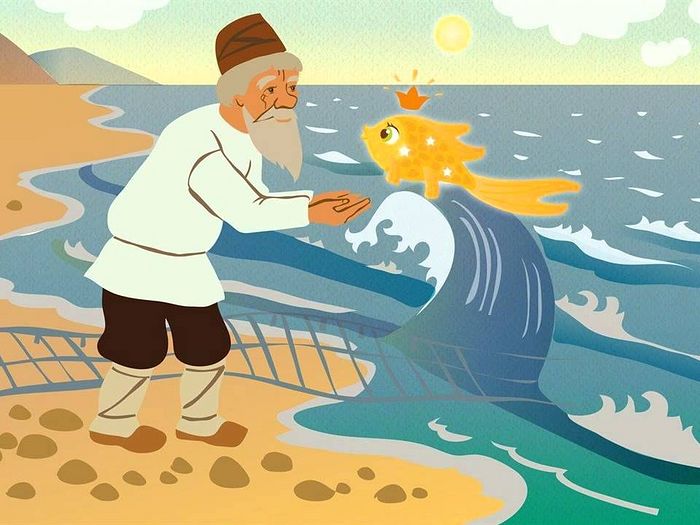 Задание: С помощью трубочек перенести рыбок в пруд (обруч).Ведущий:Мышка-НорушкаЛягушка-КвакушкаЗайчик - ПобегайчикЛисичка-Сестричка Волчок -Серый бочокМедведь-Топтун Из какой сказки?( Теремок)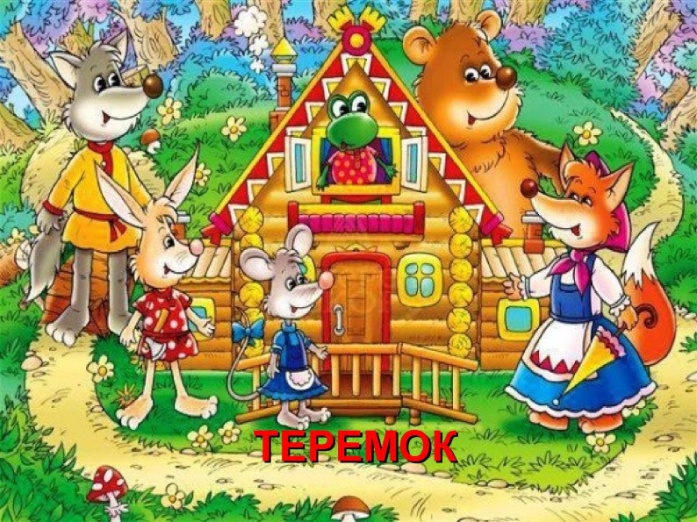 Задание. Распределите роли, кто кем будет. Изобразите или озвучьте их. Один бежит в обруче, возвращается, берёт в обруч следующего и так далее… Ведущий:Жили-были в глубине избушки На лесной опушке мама и её несколько детей,Но волчище - серый хвостище всех ребят перехитрил,Собрал их мешок и уволок их в лесок.Ребята давайте сделаем другим конец сказки. Пусть козлята выпрыгнут из мешка и убегут к маме.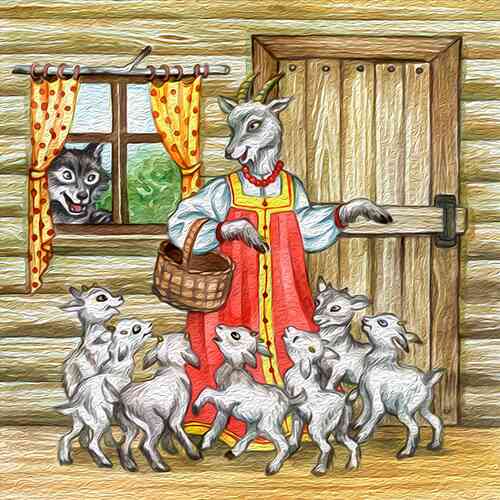 Задание. «Волк и семеро козлят». Впереди стоящие становятся двумя ногами в мешок и держат его руками. По сигналу начинают выполнять прыжки в мешках к стойке и обратно. Выходят из мешка и передают его следующему игроку. Стоя в мешке разрешается выполнять только прыжки, а не бегать. Передавать мешок только в руки, а не бросать его.Ведущий:Лети, лети , лепесток Через север на восток,Возвращайся сделав круг.Лишь коснешься ты земли.Быть по-моему вели. Кто автор сказки? (В.П. Катаев)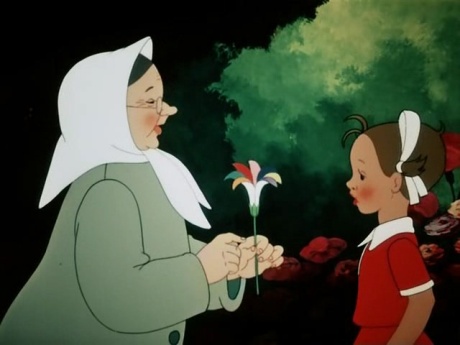 Задание. Собрать на время цветик-семицветик всей командой.Каждый участник бежит до стула, где лежат лепестки, берет 1 лепесток и приклеевает его на ватман, и бежит обратно в команду, и так каждый участник должен приклеет по одному лепестку. Чья команда быстрей сложит лепесток тот победил.Ведущий:Добрый доктор друг зверей.Человек не молодой, с усами, бородой.Любит ребят, лечит зверят.Симпатичный на вид, он зовется (Айболит)Кто автор?  (Чуковский)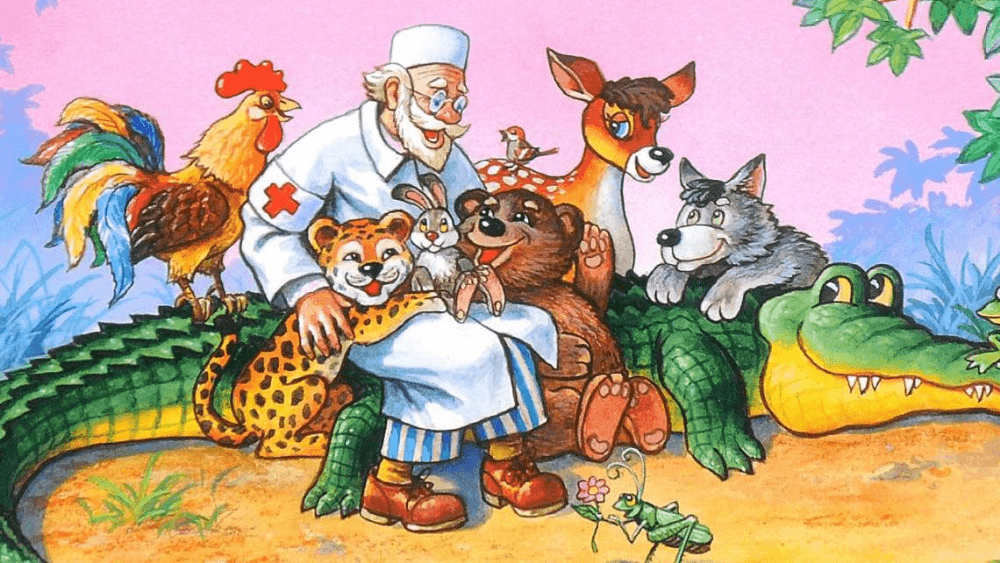 Что делал в сказке доктор Айболит? Правильно, лечил. И первое, что он делал, это ставил градусники пациентам и давал таблетки. Вот и вам придется в этой эстафете на ложке перенести таблетку  друг друге.Задание.  У первого игрока в руках ложка с таблеткой, он по команде бежит и возвращается обратно передает свою ложку с таблеткой второму участнику, второй выполняет тоже самое и т.д.Ведущий:Мыла, стирала, кругом убирала,Однажды, случайноПопала на бал.И голову принц от любви потерял Кто это ? (Золушка)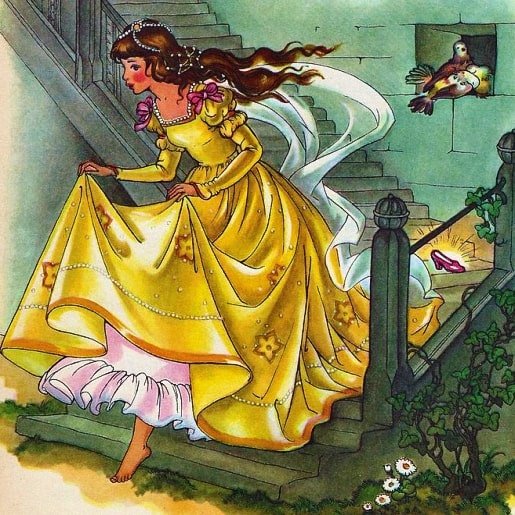 Задание. В команде будут все «Золушки». В руках у первой «Золушки» веник, совок. На небольшом расстоянии от команды лежит обруч, в котором разбросаны 6 кубиков «Мусор». Не помогая себе руками «Золушка» собирает мусор с помощью совка и веника и высыпает на пол за пределы обруча. Когда весь «мусор» собран «Золушка» опять разбрасывает весь «мусор»в обруч .Берет с собой веник и совок и бежит к следующей «Золушке» и т.д.Ведущий:Жучка за внучку,Внучка за бабку,Бабка за дедку,Дедка за ….тянут- потянут, вытянуть не могут.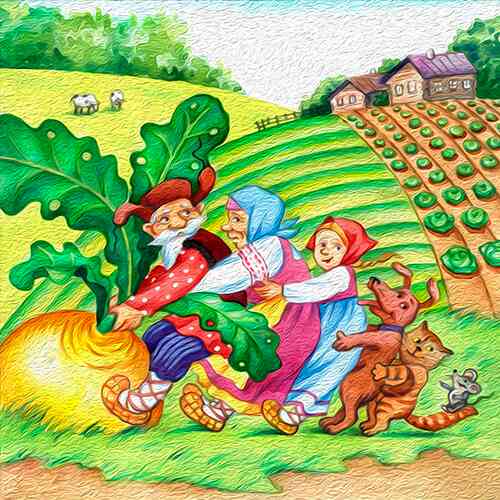 Задание. «Сбор, посадки репки». На полу, напротив каждой команды лежит обруч, в каждом обруче по одному мячу. Первый игрок каждой команды по сигналу бежит к обручу, берет мяч и бежит к команде, второй игрок уносит мяч обратно в обруч и т.д.ЗаключениеФизическая культура-часть образа жизни человека система специальных упражнений и спортивной деятельности, направленная на развитие его физических и духовных сил.